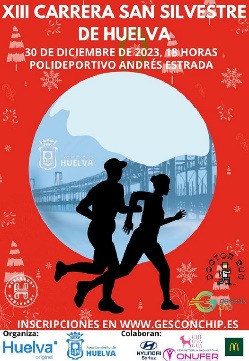 AUTORIZACIÓN A TERCEROS PARA LA RECOGIDA DE DORSALEste documento autoriza a una tercera persona para recoger el dorsal de otro corredor que no pueda asistir a la entrega de dorsales de la XII SAN SILVESTRE DE HUELVA 2023. Esta autorización original debidamente rellenada y firmada por el corredor titular del dorsal y por la persona autorizada deberá ir acompañada obligatoriamente de los siguientes documentos, sin los cuales no tendrá ningún valor:  Fotocopia del DNI, pasaporte o NIE del propietario del dorsal.  DNI, pasaporte o NIE originales de la persona que recoge el dorsal D./Dña. (nombre y apellidos del corredor):__________________________________________ _____________________________________________________________________________  Con DNI/pasaporte/NIE (del corredor):_____________________________________________AUTORIZO A: D./Dña. (nombre y apellidos de la persona autorizada):_______________________________________________________________________________________________________________________________________________________________________________________________ Con DNI/pasaporte/NIE (de la persona autorizada): ___________________________ A que recoja mi dorsal durante la entrega que tendrá lugar los días anteriores a la prueba por imposibilidad personal de no poder recogerlo.En ________________, a día _____________ del mes de diciembre de 2023. Firma del corredor propietario del dorsal                Firma de la persona autorizada que lo recoge IMPORTANTE:  La cesión de dorsal está completamente prohibida, en caso de detectarse implicaría descalificación y veto para futuras ediciones de todas las personas implicadas. El dorsal solo puede ser portado por el propietario.